1.     Lectura del caso “El equipo de Manuel” Manuel está harto de hacer trabajo en grupo. Dice que él trabaja mejor solo. Cuando trabaja en equipo considera que pierde el tiempo. Además no está nada contento con su equipo. Rosa no hace nada y se aprovecha del trabajo de los otros. Juan habla mucho, no respeta el turno de palabra y no escucha a los otros. Ramón intenta imponer sus ideas y siempre se tiene que hacer lo que él dice. María, por otro lado, no dice nunca nada, se pasa todo el rato escuchando al resto del equipo y si no se le pide expresamente no participa. En definitiva, Manuel ha decidido hacer solo los trabajos de la clase de ahora en adelante.2.     Comentario                                       Después de que cada uno ha leído el caso, se puede mantener una conversación con todo el grupo clase, explicando si se han encontrado con algún caso parecido, en su experiencia anterior en el momento de hacer algún trabajo en equipo, en el instituto o en la escuela de primaria, si han conocido casos parecidos al de Juan, Rosa, María o Manuel, etc.El profesor que dinamiza la actividad puede acabar este intercambio de impresiones con éste comentario:“Seguramente el problema de este equipo es que no saben trabajar en grupo de forma cooperativa, simplemente, que el equipo no ha sabido organizarse a la hora de trabajar. En cambio si el equipo está bien organizado se pueden adquirir muchas ventajas. Con lo que haremos ahora vamos a intentar descubrir las ventajas del trabajo en equipo”.3.     Ejercicios sobre el caso del equipo de Manuel 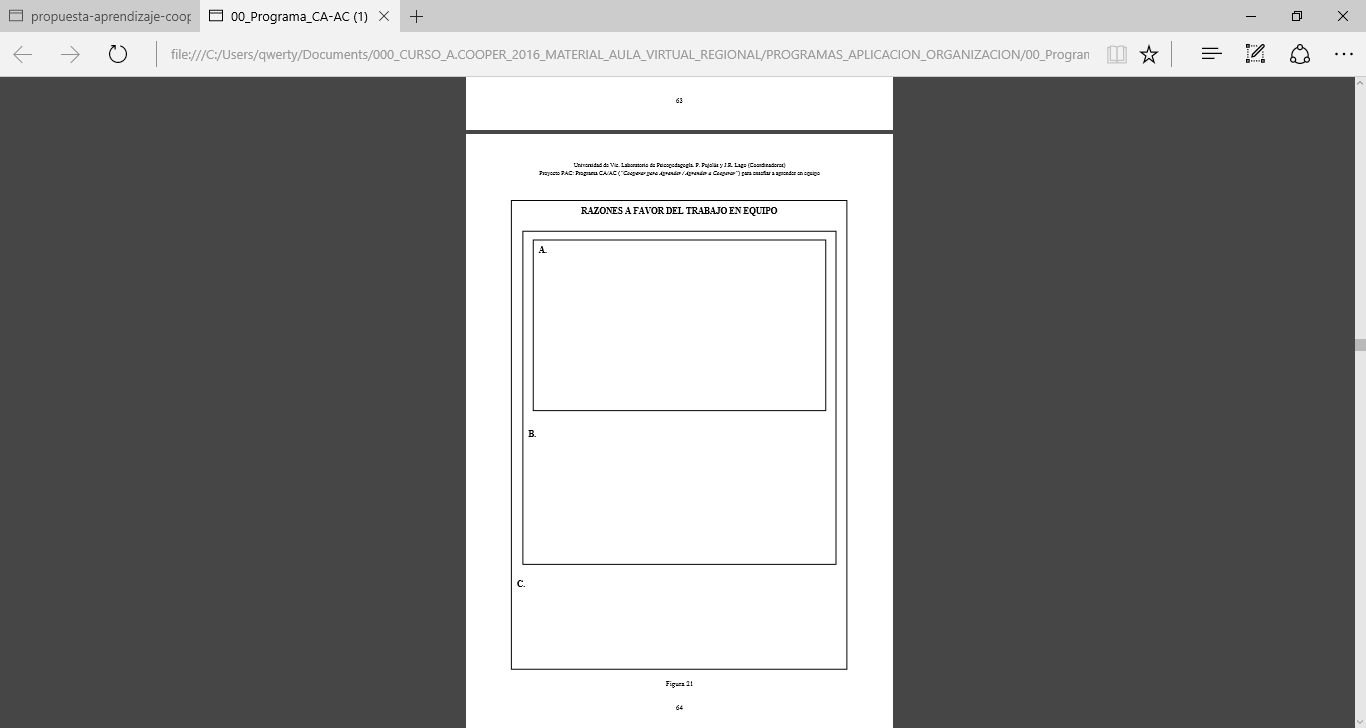 Los alumnos tienen un folio dividido en tres apartados (A, B y C) (Figura 21). En el apartado A, individualmente, tienen que escribir las ventajas que consideren que – a pesar de lo que dice Manuel- tiene el trabajo en equipo: las razones a favor del trabajo en equipo. A continuación, los alumnos se reúnen en equipos de cuatro o cinco miembros y ponen en común las respuestas personales que han escrito en el apartado A. En una primera vuelta, cada alumno va diciendo una ventaja –solo una- y un miembro del equipo (que hace de secretario) las va anotando en una hoja a parte. Se dan tantas vueltas como haga falta hasta que todos los miembros del equipo hayan podido decir las ventajas que habían escrito inicialmente en el apartado A de su plantilla. Si una ventaja que había anotado alguien ya la ha dicho otro compañero, evidentemente no se anota en esta hoja, en la cual quedan recogidas todas las ventajas que han aportado entre todos los miembros del equipo. Después cada alumno escribe en el apartado B de la plantilla, las ventajas nuevas que él no había escrito antes en el apartado A de su plantilla.Finalmente, los equipos de toda la clase ponen en común las respuestas de cada equipo. En una primera vuelta, se dice una de las ventajas –solo una- que ha anotado cada equipo, y se dan tantas vueltas como haga falta hasta que hayan salido todas las razones a favor del trabajo en equipo. Otro alumno hace de “secretario general” y va anotando en la pizarra las razones que han encontrado entre todos los equipos. Después de esto, cada alumno anota en el apartado C de su plantilla las ventajas de la lista general que el no había escrito en los apartados A y B. 4. Conclusiones: El profesor que dirige la actividad pide que levanten la mano todos los alumnos que han escrito alguna ventaja en los apartados B y C de su plantilla. Difícilmente habrá alguien que en el apartado A de su plantilla ya haya anotado todas las ventajas de la lista final. Si no es así, señal que han aprendido alguna cosa de los compañeros de su equipo o de los otros equipos, ya que entre todos han descubierto más ventajas de las que habrían encontrado ellos solos. Ésta es una de las grandes ventajas del trabajo en equipo (que quizás no había salido en la lista general…): genera más ideas que el trabajo individual.  